Краткая инструкция по использованию автомобильного навигатора GarminВключаем навигатор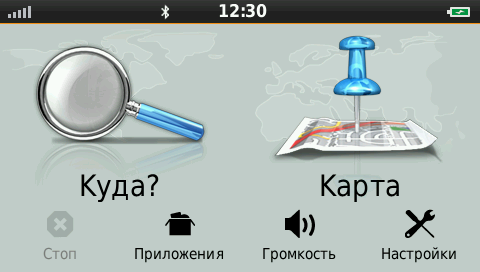 Выбираем нужную карту. Для этого нажимаем «Настройки»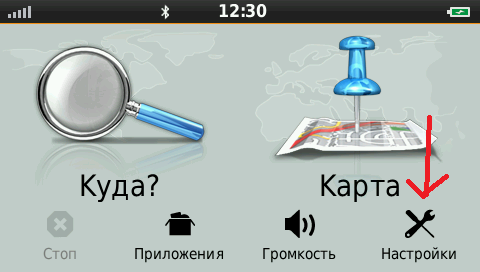 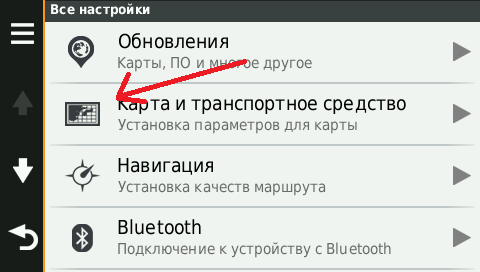 В меню «Карта и транспортное средство» опускаемся с помощью стрелки вниз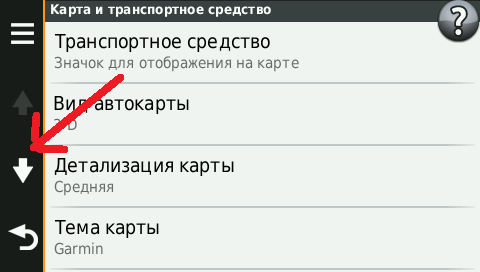 Выбираем пункт «Мои карты»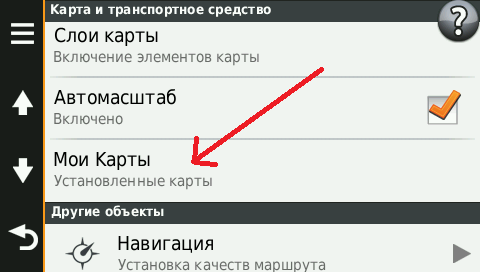 Выбираем нужную карту. Для использования в РБ выбираем карту Dorogi Belarusi .    Для поездок  в Европу-  CN Europe,    в Россию - CN Russia.    Лишние карты выключаем.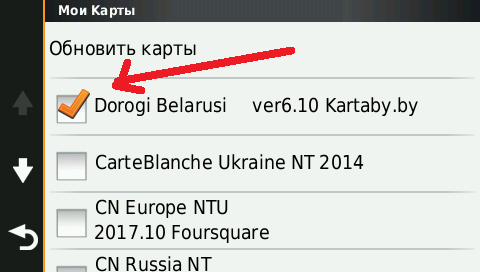 Если нужно найти адрес в крупном населенном пункте, то ищем его во вкладке «адрес».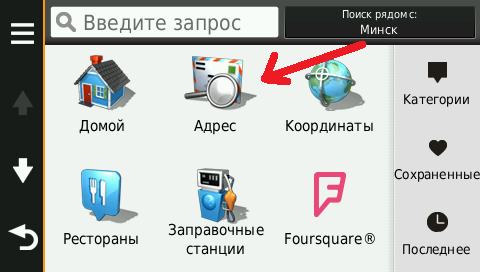 Если нужно найти мелкий населенный пункт или деревню, то ищем его во вкладке «Города»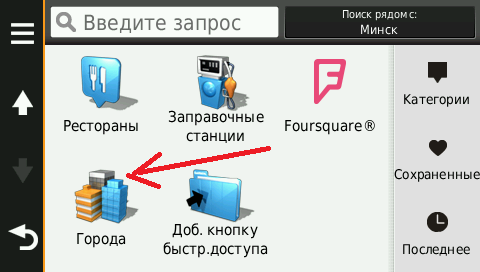 Выбираем страну в которой хотим найти адрес.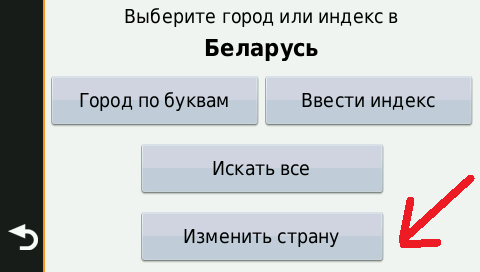 Вводим адрес.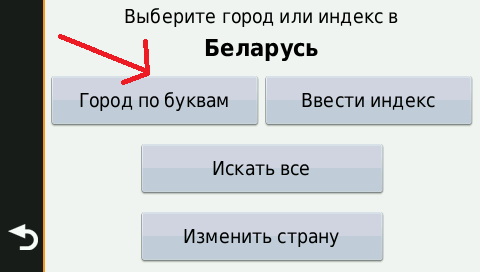 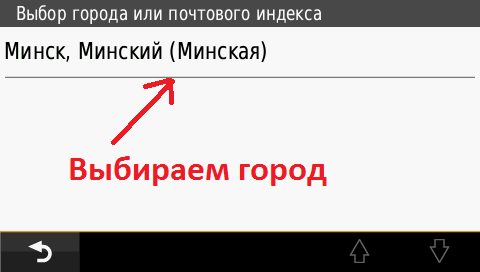 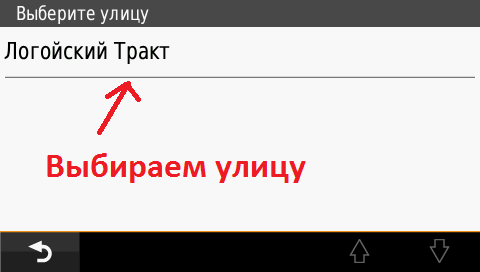 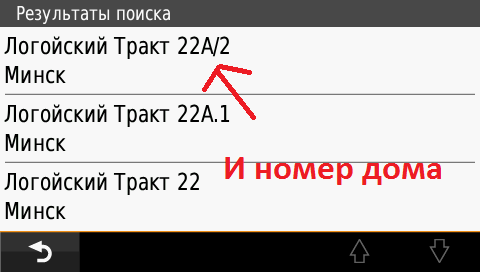 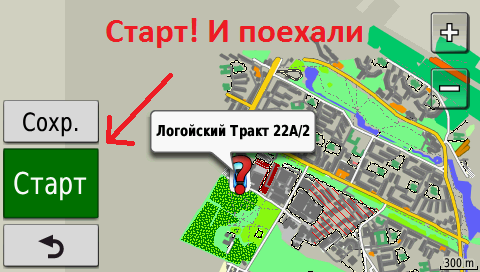 Счастливой дороги!!!